MULTI SPORTS ACADEMYSUMMER BOOKING FORMChild DetailsFilm/PhotographyParent/Guardian DetailsEmergency Contact Details during campPlease indicate overleaf which days you would like your child to attend the Multi Sports Academy Holiday Camp.For one child, or the first child you are making the booking for, please complete below:Sibling BookingIf this form is booking for a second or subsequent child, please complete below:Extra TimeIf you would like to drop your child off at 8.00am and/or pick up at 5.00pm, please indicate below.Please return this form to holidaycamps@keystagecoaching.co.ukPayments can be made to the following account:Account number: 85700788	Sort code: 09-01-28 Please put the child’s first initial and surname as the reference e.g. T Smith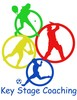 Terms and ConditionsPlaces subject to availability. Places are not confirmed until payment is received.Once booked, no refunds are available.Key Stage Coaching may, at their discretion, allow days booked to be swapped to other days in the same camp.In the event of a holiday camp being unable to take place, Key Stage Coaching will offer full refunds.For our full term and conditions, please see our website www.keystagecoaching.co.ukFirst Name:Surname:Likes to be calledDate of birth and age:Please detail below any important medical information that our coaches should be aware of (eg: epilepsy, asthma, allergies, diabetes, etc.) and note the treatment or medication required. Please ensure any medication is labelled and with child during camp. This information will be kept confidential.Key Stage Coaching may, from time to time, take photographs/film of holiday camps. The use of these images is solely for the purpose of promoting and publicising Key Stage Coaching.I give/do not give permission for my child to be photographed/filmed and for these images to be used in promoting/publicising Key Stage CoachingName:Name:Address:Address:PostcodeTel No (for contact prior to start of camp):Tel No (for contact prior to start of camp):Email (for contact prior to start of camp):Email (for contact prior to start of camp):Adult 1Adult 2NameContact Tel NoRelationship to childHas your child attended a Key Stage Coaching  Holiday Camp before?                   YES/NOAll 4 days (Tuesday to Friday) @ £60Day 1 - Tuesday 27th August @ £20Day 2 - Wednesday 28th August @ £20Day 3 - Thursday 29th August @ £20Day 4 - Friday 30th August @ £20Name of second child:Name of third child:All 4 days (Tuesday to Friday) @ £60All 4 days (Tuesday to Friday) @ £60Day 1 - Tuesday 27th August @ £20Day 1 - Tuesday 27th August @ £20Day 2 - Wednesday 28th August @ £20Day 2 - Wednesday 28th August @ £20Day 3 - Thursday 29th August @ £20Day 3 - Thursday 29th August @ £20Day 4 - Friday 30th August @ £20Day 4 - Friday 30th August @ £20DAY 1 - Tues 27th Aug @ £3AMDAY 3 - Thurs 29th Aug @ £3AMDAY 1 - Tues 27th Aug @ £3PMDAY 3 - Thurs 29th Aug @ £3PMDAY 2 - Wed 28th Aug @ £3AMDAY 4 - Fri 30th Aug @ £3AMDAY 2 - Wed 28th Aug @ £3PMDAY 4 - Fri 30th Aug @ £3PMTOTAL PAYMENT DUE£Declaration: By returning this completed form, I agree to the above named child(ren) taking part in activities during the holiday camp. I understand that in the event of injury or illness all reasonable steps will be taken to contact the two named adults above and to deal with that illness/injury appropriately.In the event of being unable to contact the named adults, I give consent for the Key Stage Coaching to act on my behalf.Declaration: By returning this completed form, I agree to the above named child(ren) taking part in activities during the holiday camp. I understand that in the event of injury or illness all reasonable steps will be taken to contact the two named adults above and to deal with that illness/injury appropriately.In the event of being unable to contact the named adults, I give consent for the Key Stage Coaching to act on my behalf.Signed:Relationship to child:Print Name:Date: